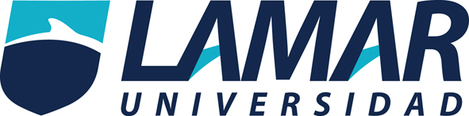 Norma Gloria Macías Álvarez.16 de marzo 2017Química.Daniel Rojas.Mapa conceptual.                                                         CLASIFICACION DE NUTRIENTES.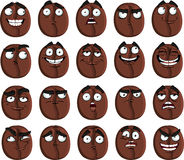 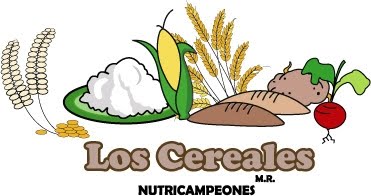 KKKKKKKKKKKKKKKKKK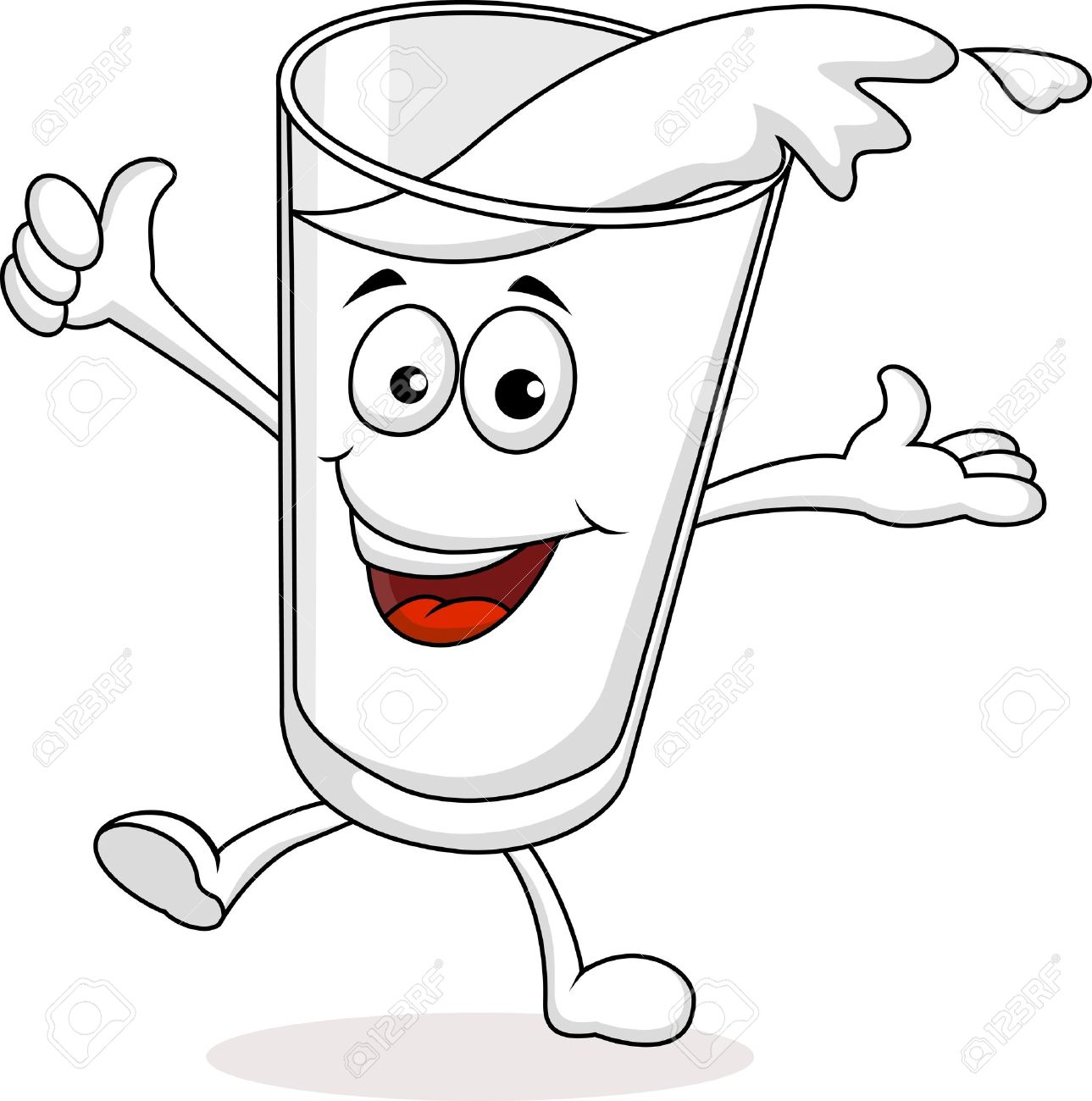 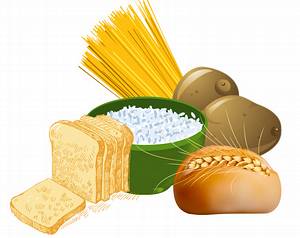 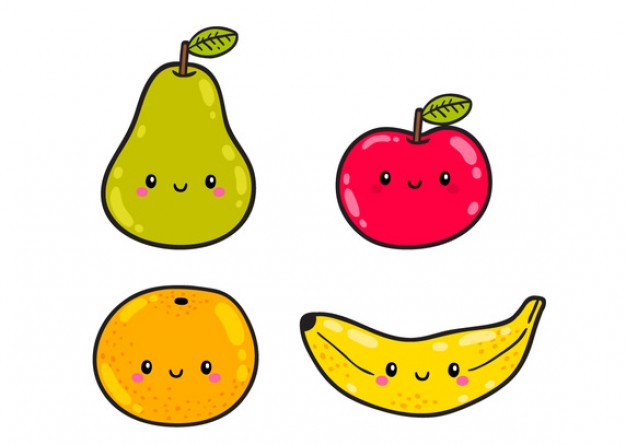 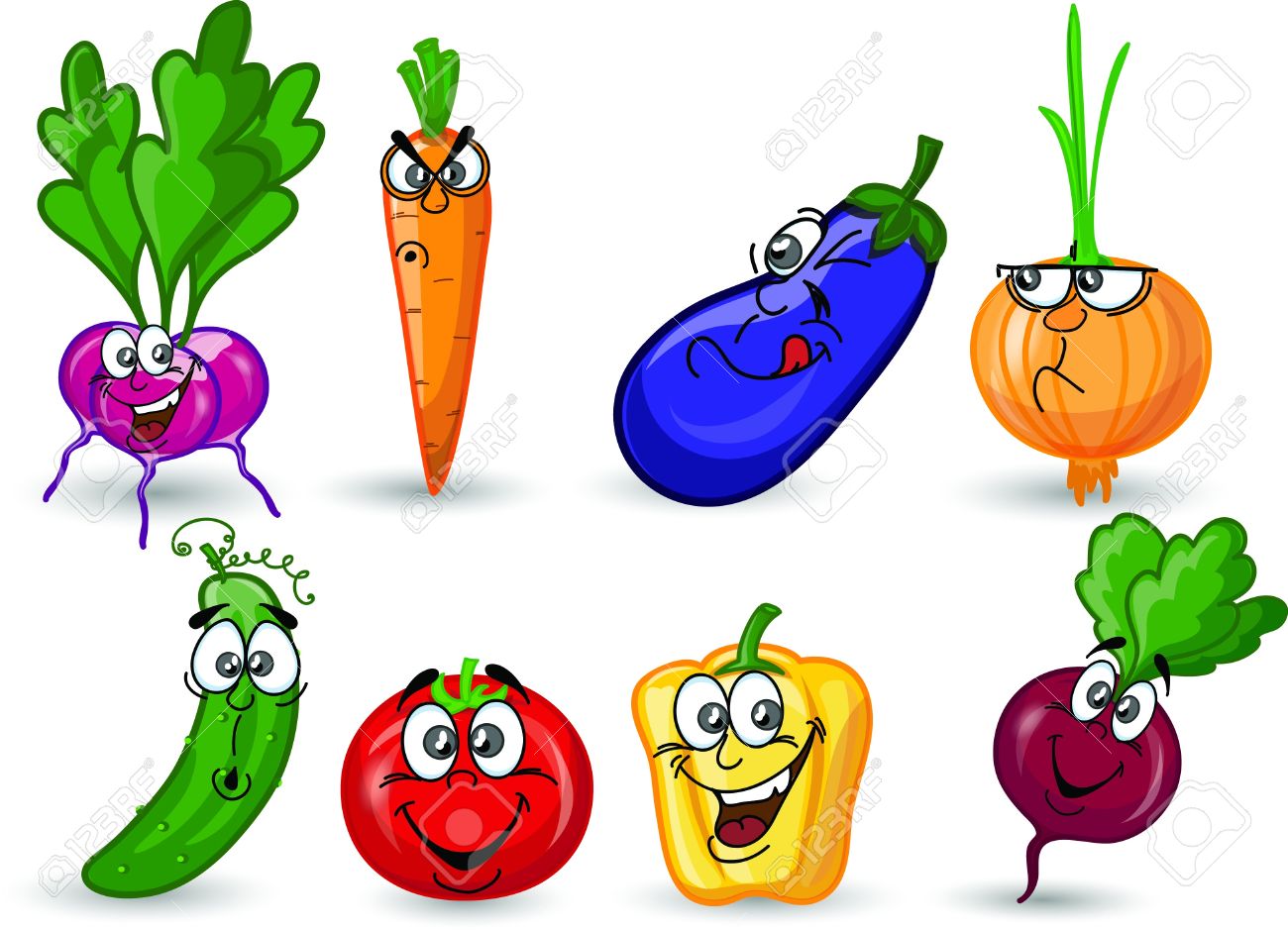 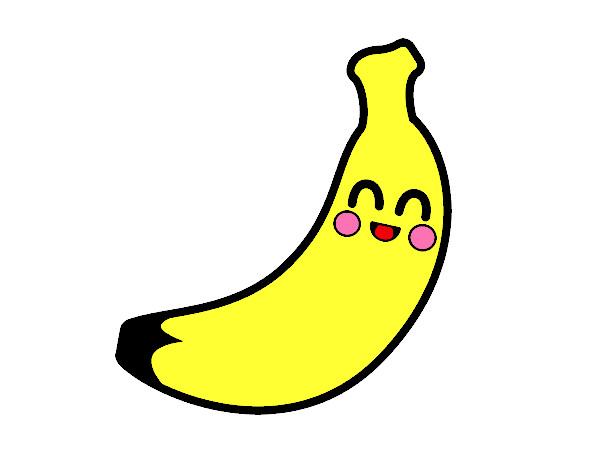 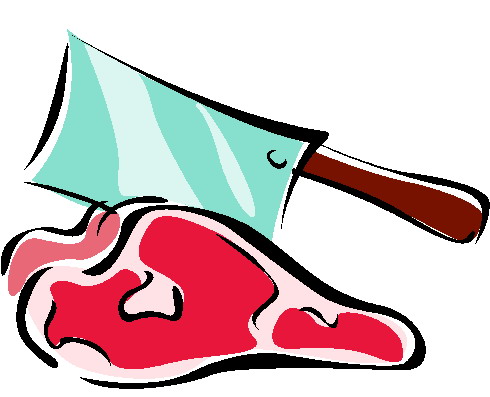 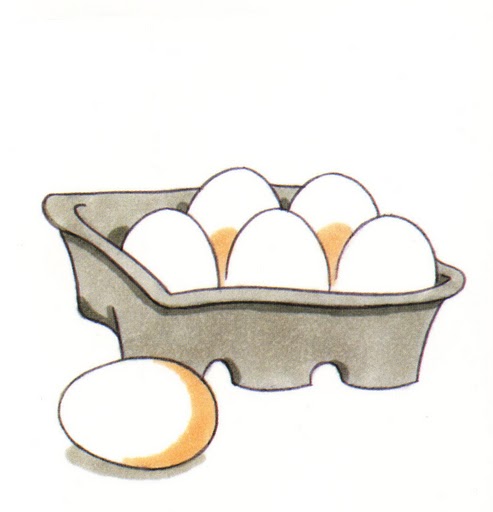 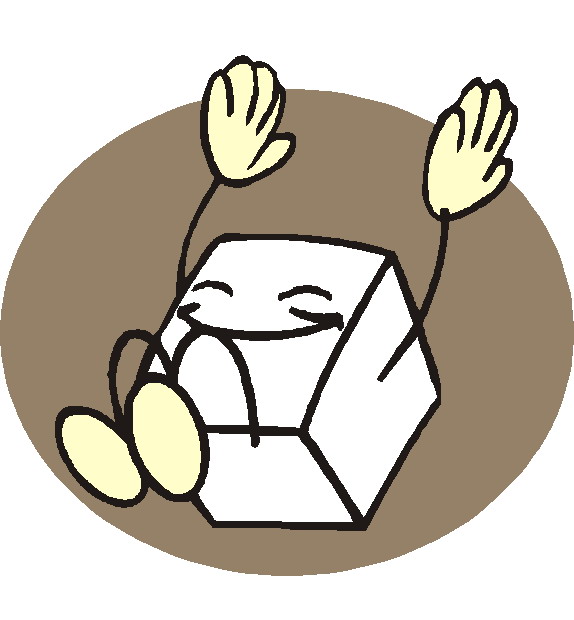 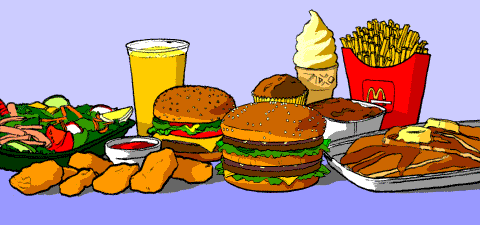 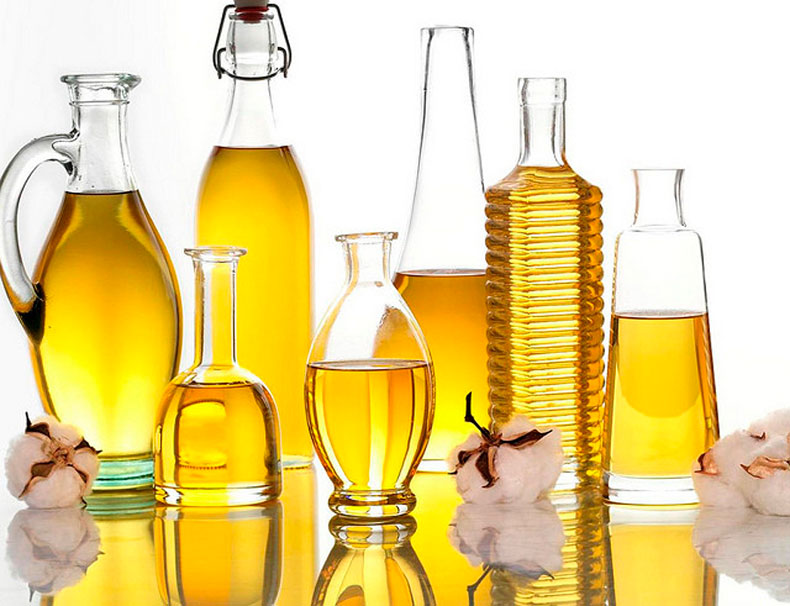 